Exam 1Part 1: Multiple Choice (2 points each) Directions: Please circle the best answer for each of the following questions. Which of the following rules about lab safety is true?You should always add acid to water. If you spill chemical on your hand, you should wash it with water for 15 minutes unless the substance is reactive with water. At a minimum closed toed shoe should be worn in the lab. all of the abovenone of the above Which statement is an example of an observation? In a chemical reaction, matter is conserved. All matter is made of atoms. When a given sample of gasoline is burned in a closed container, the mass of the container and its contents does not change. Atoms bond to one another by sharing electrons. all of the aboveWhich of the following mixtures could be mostly separated by use of decantation? Sugar and waterBall bearings and tennis ballsSand and saltBall bearings and waterc and d Which of the following chemical reactions are not possible according to Dalton’s Atomic Theory? CCl4  CH4N2 + 3 H2  2 NH32 H2 + O2  2 H2O + Aua and call of the above  Two samples of sodium chloride were decomposed into their constituent elements. One sample produced 1.97 g of sodium and 3.03 g of chlorine. Which of the following could be the results of the decomposition of the other sample, being consistent with the law of definite proportions? 4.82 g of sodium and 1.20 g of chlorine4.82 g of sodium and 14.5 g of chlorine4.82 g of sodium and 4.34 g of chlorine4.82 g of sodium and 7.42 g of chlorine4.82 g of sodium and 4.82 g of chlorineWhich metric system prefixes is correctly paired with its mathematical meaning?milli- and 10-2micro- and 10-6giga and 10-9deci and 105kilo and 101Which of the following statements contain an exact number?There are 63 apples in the box.The magazine has 24 pages.The paper dimensions are 8.5 x 11 inchesall of the abovenone of the above_______________________ symbol/name pairs is/are correctly matched.Fl, Fluorine N, NeonS, SodiumCh, ChlorineH, HydrogenThe meter stick in the image is being used to measure the length of a piece of wood. What is the uncertainty of the ruler?  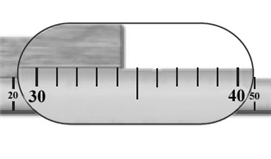 34.2 cm± 0.1 cm± 1 cm± 10 cmnone of the above Consider the following periodic table.In what numbered section would the transition metals be found?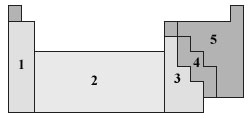 Part 2: Short Answer  Directions: Answer each of the following questions. Be sure to use complete sentences where appropriate. For full credit be sure to show all of your work. What is wrong with the statement, “It is just a theory” (4 points)?To say “It is just a theory” makes it seems as if theories are easily discardable. However, many theories are very well established and are as close to truth as we get in science. Established theories are backed up with years of experimental evidence, and are the pinnacle of scientific understanding. Classify each of the following as macroscopic, microscopic, or particulate  (4 points)Tree			macroscopicPlant cell			microscopicProtein molecule		particulateElectron			particulateIdentify the principal type of energy (kinetic or potential) exhibited by each of the following (5 points):A car parked on a hill. 					_____potential____________A car traveling at 60 miles per hour.				_____kinetic__________Chemical energy.						_____potential_________A falling rock.							_____kinetic________Compressed air in a tank.					____potential_____________Aluminum bromide, AlBr3, is a white-yellow crystalline solid that has a melting point of 97.5 °C. When aluminum metal and bromine liquid are placed in a container aluminum bromide is formed (10 points). What is its melting point in degrees Fahrenheit?What is its melting point in Kelvin?List all the physical properties of AlBr3 found in the preceding narrative. White-yellow crystalline solidMelting point of 97.5 °CList all the chemical properties of AlBr3 found in the preceding narrative.Aluminum and bromine react to form aluminum bromide. A student wants to determine the density of an irregular solid, gold. The sample weighs 288.223 grams. The initial volume of the graduated cylinder is 10.4 mL and after the solid is added the volume is 24.9 mL (10 points). What is the volume of the solid? Vsolid = 24.9 mL – 10.4 mL = 14.5 mLWhat is the density of the solid? Gold has a density of 19.3 g/mL. What is the percent error in the student’s density? Classify each change as physical or chemical (5 points):Sugar burns in a pot. 								chemicalThe liquid propane in a barbecue evaporates away because someone 	physicalleft the value open. The liquid propane in a barbecue ignites upon contact with a spark. 	chemicalCopper metal turns green on exposure to air and water. 			chemicalTable salt, sodium chloride, dissolves in hot water. 				physical Consider the following models of the atom: (a) Dalton, (b) Thomson (Plum Pudding Model), (c) Rutherford (Nuclear Model) (6 points). How does the location of the electrons in an atom vary? ElectronsDalton – electrons are not part of his modelThomson – electrons are scattered throughout the positive mass of matter in an atomRutherford – electrons are located out in space away from the central positive massHow does the location of the atom’s positive matter compare? Positive matterDalton – no positive matter in his model		Thomson – positive matter is distributed throughout the atom		Rutherford – positive matter is concentrated in a small central nucleus A sunscreen preparation contains 2.50% by mass benzyl salicylate.  If a tube contains 4.0 ounces of sunscreen, how many kilograms of benzyl salicylate are needed to manufacture 325 tubes of sunscreen (8 points)?  Earth has a surface area of 197 million square miles. What is its area in square kilometers (6 points)?  or510 million square kilometers  Complete the following table (8 points):The CRC Handbook, a large reference book of chemical and physical data, lists two isotopes of silver (Z = 47). The atomic mass of 51.839% silver-107 is 106.9051 u. Through a typographical oversight, the atomic mass of the second isotope, silver-109, is not printed (14 points).What is the percent abundance of silver-109? Calculate that atomic mass, taking the tabulated atomic mass of silver of 107.8682 u. Identify the number of protons, neutrons, and electron in silver-109.Protons = 47, neutrons = 109 – 47 = 62, electrons = 47 a. 1b. 2c. 3d. 4e. 5AtomicAtomicMass Number ofNumber ofNumber of NotationNumberNumberProtonsElectronsNeutrons7834Se2-  34783436 44Xe-131 54131 5454  7712050Sn4+50120  50 4670